│靠岸試生活，練習移住新太平洋計畫2017│如果你是漂泊的海，總會一天需要靠岸。不如來靠靠東海岸吧，試一種新的生活看看，練習新太平洋式的生活哲學。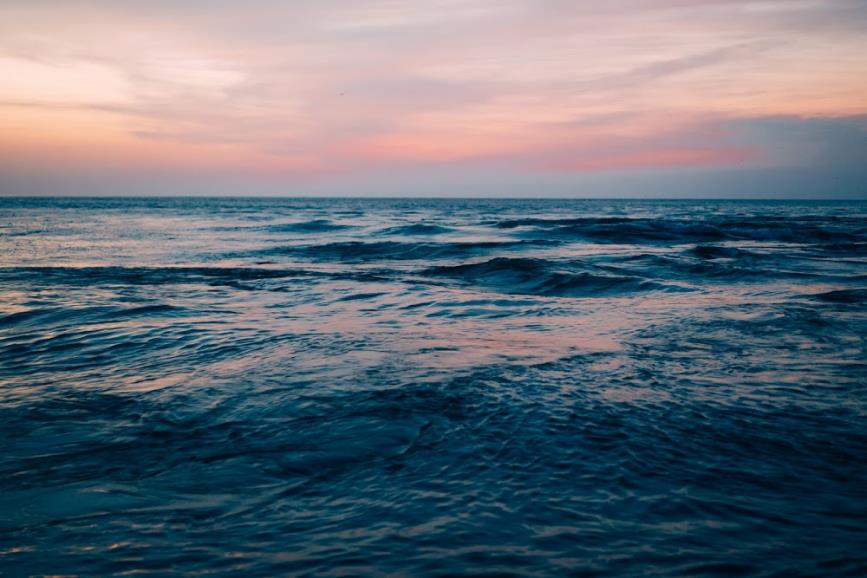 緣起物換星移也超過六七年的光景，雅比斯團隊與花東結下不解之緣，提出了「新太平洋」的生活與美學概念──那是一種背倚山脈、面向太平洋，胸納山川百物，又勇於分享、交流、作為走出去的起點的定義。從原住民工藝計畫、部落觀光與產業活動、到東海岸部落工作假期，我們向這塊土地上的人學習生活、做部落的朋友與夥伴，逐漸的，我們也像一顆栽植在此的種子，逐漸發芽、慢慢茁壯。2015年起，我們成立了「新太平洋1號店」，把多年來在花東耕耘的心血，透過這個實體據點，將要逐漸彙整、繼續容納，發揮更大的存量與能量，朝向新太平洋式的生活，持續努力。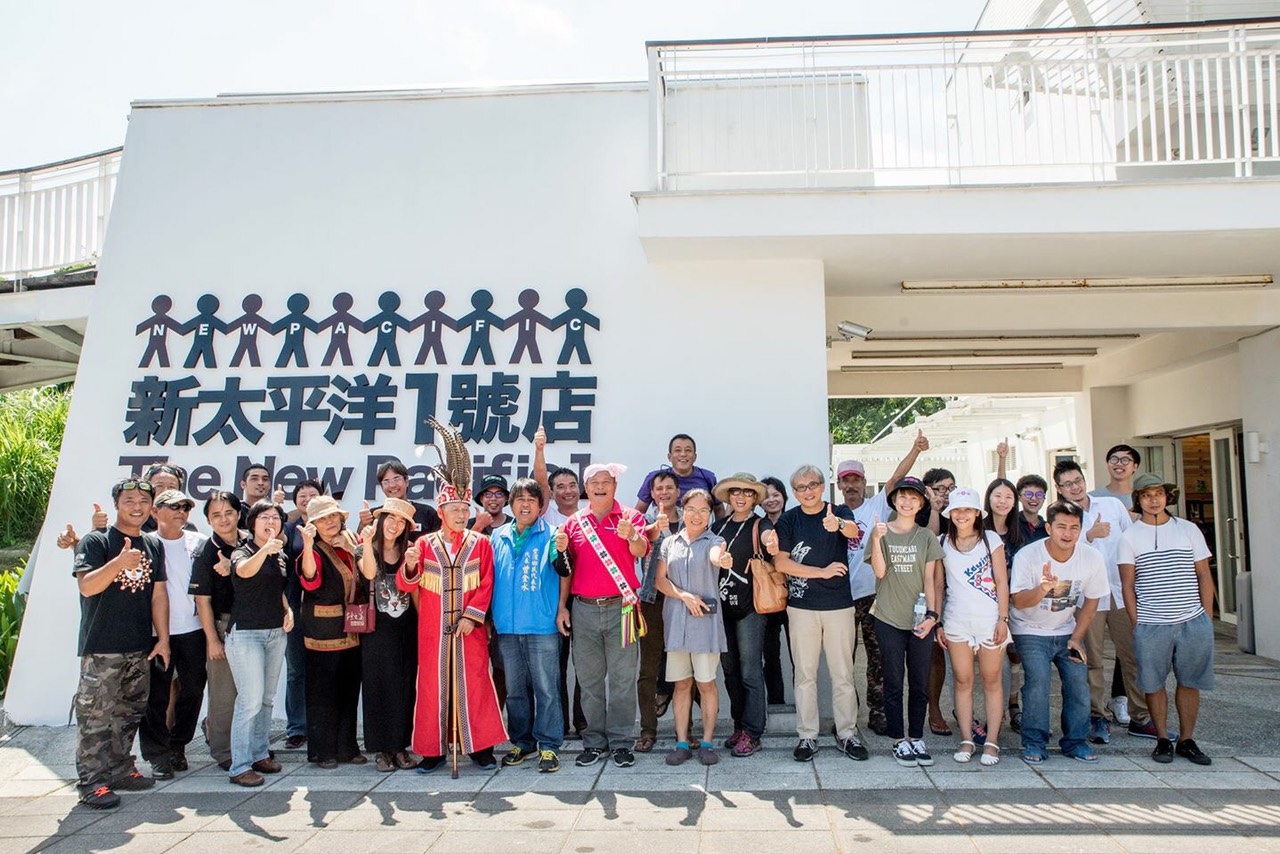 我們自己來到東海岸，有著漫長的過程與嘗試，所以想，也許有像曾經的我們依樣，想要靠近東海岸但還有點迷茫。就讓我們成為一把推手，讓想要突破的人，來靠岸，在不妨礙在地生活的前提下，真正認識這裡，練習在這裡生活。也許你也曾想過，落腳在東海岸，每天太平洋的浪隨著潮汐漲退，衡量時間的不再是手錶上的刻度，而是太陽與月亮上升下移的角度。你想過，但沒有嘗試過，很多人說的gap year或是毅然辭職換種生活，聽起來都很容易，你卻希望，也許有什麼方法可以先練習。沒有錯，生活都有某些前提，而生活，原本就是反覆不斷的練習。從今年夏天開始，帶著你的想法與能力來靠岸，試試看。沒有任何的美好生活是一蹴可幾，任何美好都是因為努力、因為成本交換而來；我們可以交換給你一個床位、或甚至一個實踐想法的空間，更可以分享給你生活經驗，可以分享生活網絡的人事物，分享在東海岸的日常。你也需要，帶著可以交換的、你的獨一無二的能力，來到這裡。這也許是移住的起點，也許只是一場練習，然而，如果你覺得城市漂流的有些疲倦，在這裡靠岸，是準沒有錯的。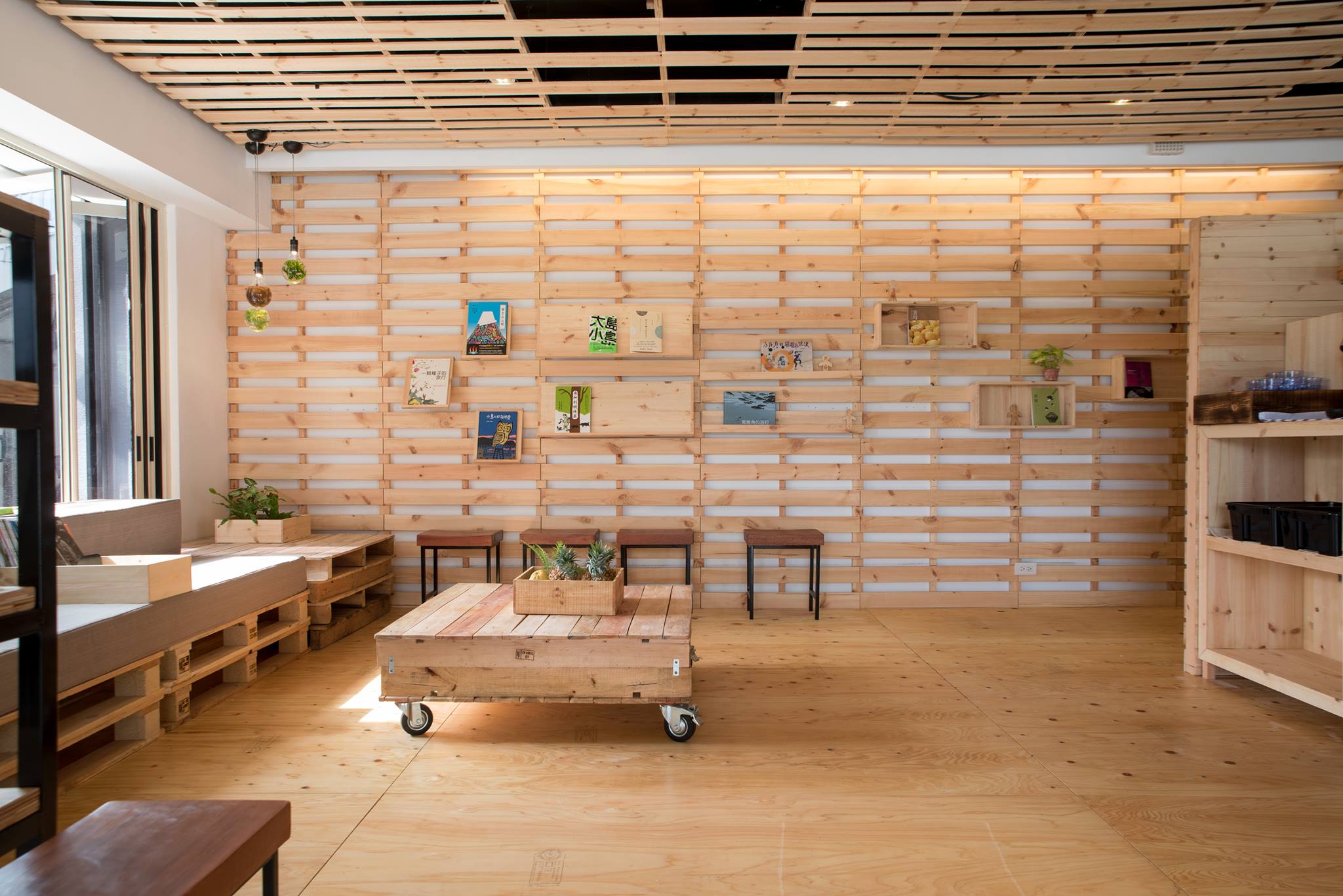 如何靠岸先練習填個表單，愈詳細愈好，愈讓我們加深彼此認識愈好。有可能不僅來靠岸，還可以靠到某個部落正在發生的事情上，用你的專長、才思、執行力，跟部落交朋友。美好的東海岸生活，不僅僅是渡假放空，多年的觀察與實際經驗告訴我們，在部落的大家快樂，從來是因為認真投入生活的快樂，勞動然後收穫，才最踏實。因此，靠岸的生活選項目前有以下2種：創作靠岸蒐集東海岸的生活故事，運用文字、攝影或插畫等不同方式記錄，甚至手作商品，將成為新太平洋生活誌收錄內容，或成為1號店合作販售商品，讓更多人認識東海岸故事。（靠岸者須提出靠岸期間預計紀錄的方式、內容主題、篇幅與數量）小幫手靠岸在尋求自我的過程裡，總會有倦怠的時候，跳脫原有環境，是一種選擇。從1號店內簡單的每日生活勞動、環境清潔，換取靈魂的放空；如果你會英文、日文、廣東話甚至東南亞語言，則更適合來跟國外旅人們互動。※小提醒：以上提案皆須透過填表申請與審核，合作詳細內容與模式在雙方議定後成立。靠岸須知時間最少一週，最長，可以討論。靠岸計畫全年皆可申請。一次練習靠岸酌收1日100元靠岸基金，作為住宿環境維護基金，讓我們得以維持這個據點不致倒閉，讓你的練習生活也可以方便其他人未來的練習。每天的飲食，部落有小吃店，歡迎大家光顧。靠岸移住者需自行負擔來到新太平洋1號店的交通費用，帶著你習慣喜歡的盥洗與生活備品，床枕被我們則幫你備齊了。有什麼缺漏的話，可以逕自洽詢部落裡的雜貨店，與我們。靠岸期間，在新太平洋1號店裡頭的飲品9折優惠，不定時有些加碼，端看店裡與部落朋友們的隨興。請尊重在地居民與生活，你在練習，在地居民也需要練習有你的加入。主辦單位保留有靠岸移住提案的審核權，若靠岸移住者練習不足，無法適應相關生活義務，主辦單位有權終止移住計畫。申請靠岸移住者請下載填寫申請表，因住宿床位有限，我們在收取資料後將會盡快審核、安排與聯繫，若有任何問題都可洽：newpacific1@jacreative.com.tw，03-8781218，新太平洋1號店。│靠岸試生活，練習移住新太平洋計畫│ 提案申請表*在填表之前，一定要先認真閱讀過計畫內容說明噢！*填寫完成後，請以郵件標題「申請靠岸計畫_（你的名字）」寄至 newpacific1@jacreative.com.tw，將有專人與你聯繫，謝謝。申請者簡介申請者簡介申請者簡介申請者簡介姓名出生年月日國籍性別E-mail手機/通訊電話聯繫地址靠岸人特質（簡述自己，為何想要靠岸?）靠岸人特質（簡述自己，為何想要靠岸?）靠岸人特質（簡述自己，為何想要靠岸?）靠岸人特質（簡述自己，為何想要靠岸?）提案內容提案內容提案內容提案內容1.靠岸方式1.靠岸方式1.靠岸方式1.靠岸方式□A.創作  □B.小幫手  *以下請簡述提案內容/特質/能力： □A.創作  □B.小幫手  *以下請簡述提案內容/特質/能力： □A.創作  □B.小幫手  *以下請簡述提案內容/特質/能力： □A.創作  □B.小幫手  *以下請簡述提案內容/特質/能力： 2.靠岸時間 （2017年間，填寫自己希望的時間）2.靠岸時間 （2017年間，填寫自己希望的時間）2.靠岸時間 （2017年間，填寫自己希望的時間）2.靠岸時間 （2017年間，填寫自己希望的時間）自2017年       月     日至2017年     月       日自2017年       月     日至2017年     月       日自2017年       月     日至2017年     月       日自2017年       月     日至2017年     月       日3.其他 （如有其他想提問或想跟我們說的話，也請填寫於底下欄位）3.其他 （如有其他想提問或想跟我們說的話，也請填寫於底下欄位）3.其他 （如有其他想提問或想跟我們說的話，也請填寫於底下欄位）3.其他 （如有其他想提問或想跟我們說的話，也請填寫於底下欄位）